附件1“全生命周期”消防安全宣传教育培训“3+7”群体架构图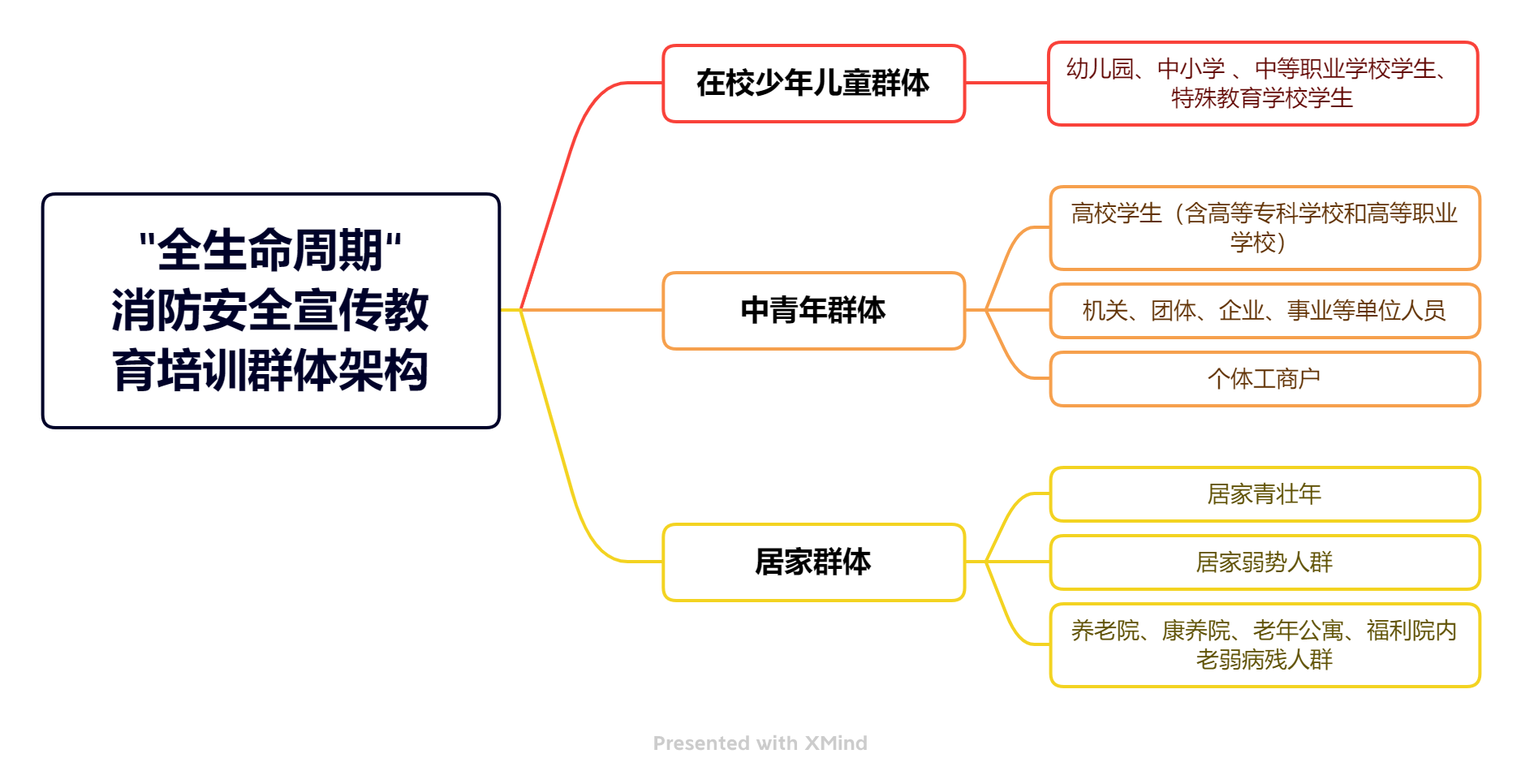 附件2“3+7”人群消防安全宣传教育培训工作清单一、在校青少年和高校学生消防安全宣传教育工作（一）责任单位及工作职责责任单位：教育、人社部门工作职责：1.部署组织各类学校抓好在校少年儿童和高校学生“全生命周期”工作，纳入年度部门工作计划部署。2.推动各类学校落实单位消防宣传教育培训主体责任，重点抓好4项工作：（1）学校每年至少开展1次火灾案例警示教育和消防应急疏散逃生演练；（2）各幼儿园、中小学和中等职业学校每学年设置不少于4课时的消防知识教育课程，做到制度、读本、课时、师资、场地“五落实”；（3）将消防知识和技能纳入高校学生军训内容，有计划地组织高校学生全员参加消防安全“四个一”活动；（4）积极开展寒暑假消防安全宣传教育活动，在寒暑假作业及课堂教育中融入消防安全知识。3.建立“全生命周期”工作台账，动态掌握在校青少年和高校学生消防安全宣传教育工作情况。4.结合行业系统内相关督导检查，通过查阅单位台账、抽查提问学生、现场拉动测试等方式，检查学校工作落实情况和宣传教育培训覆盖率是否真实。（二）监督指导单位及工作职责监督指导单位：上一级教育、人社部门和本级消防安全委员会工作职责：1.将“全生命周期”工作纳入相关工作检查、督导、考核、评定等范畴，重点检查工作部署推动情况、宣传教育覆盖率完成情况；2.动态掌握在校青少年和高校学生消防安全宣传教育工作情况。（三）评价单位及工作职责评价单位：本级消防安全委员会工作职责：1.结合年度消防工作考核及日常工作督导，将本级教育、人社部门开展“全生命周期”工作情况作为考核督导的重要内容。2.将评价情况纳入消防工作、安全生产工作、平安综治、绩效等评价内容，加强评价结果运用，发挥评价“指挥棒”作用。二、机关、团体、企业、事业等单位人员消防安全宣传教育培训工作（一）责任单位及工作职责责任单位：宣传、发改（科技）、教育、工信、民宗、公安、民政、人社、自然资源、住建、交通运输、农业农村、商务、文旅、卫健、应急、海洋渔业、市场监管、人防办、邮政、银保监、供电等部门工作职责：1.按照“行业管理”职责组织开展具有本行业系统特色的“全生命周期”工作。2.将本行业系统领域的宣传教育培训工作计划纳入日常业务开展和行业标准化管理范畴，确保消防宣传教育培训全行业、全人员覆盖。3.推动行业系统内机关、团体、企业、事业单位落实消防宣传教育培训主体责任，重点抓好5项工作：（1）通过单位内部组织或委托第三方专业消防培训机构等方式，每年至少开展1次单位消防安全责任人、管理人、重要岗位员工等人群专项消防安全培训，消防安全培训课时达到《方案》中《“全生命周期”消防宣传教育培训要点》要求；（2）及时组织新上岗员工参加岗前消防安全培训；（3）每年至少开展1次普通员工消防安全宣传教育和应急演练，“十四五规划”末期实现单位员工消防安全宣传教育全覆盖；（4）引导单位人员注册使用“全民消防安全云平台”；（5）开展经常性消防安全“三提示”教育。4.建立“全生命周期”工作台账，动态掌握行业系统内机关、团体、企业、事业单位消防安全宣传教育工作情况。5.结合行业系统内相关督导检查，通过查阅台账、抽查提问员工、现场测试等方式，检查行业系统内单位宣传教育培训覆盖率落实情况。（二）监督指导单位及工作职责监督指导单位：上一级相关部门和本级消防安全委员会工作职责：1.将“全生命周期”工作纳入相关工作检查、督导、考核、评定等范畴，重点检查工作部署推动情况、宣传教育覆盖率完成情况；2.动态掌握机关、团体、企业、事业等单位人员消防安全宣传教育培训情况。（三）评价单位及工作职责评价单位：本级消防安全委员会工作职责：1.结合年度消防工作考核及日常工作督导，将本级相关消安委成员单位开展“全生命周期”工作情况作为考核督导的重要内容。2.将评价情况纳入消防工作、安全生产工作、平安综治、绩效等评价内容，加强评价结果运用，发挥评价“指挥棒”作用。三、个体工商户和居家群体消防安全宣传教育工作（一）责任单位及工作职责责任单位：乡镇街道，社区、村（居）两委工作职责：1.按照“属地管理”职责组织开展本辖区个体工商户和居家群体“全生命周期”工作。2.融合网格化工作，组织基层网格员、村（居）两委、公安派出所民警、消防志愿者等力量或采取政府购买服务等多种形式为个体工商户、居家群体开展上门入户消防安全宣传教育。3.结合政府“为民办实事”工程等，推广应用“保命墙”（防火墙硬隔离）、“保命罩”（配备防烟面罩）、“保命通道”（保持疏散通道畅通）等措施，特别是提高弱势人群活动、生活场所物防、技防水平。4.建立居家、孤寡老人“邻里守望”制度，制定并落实“户户联防、村村联防”措施，实行“一对一”帮扶，经常性上门提醒消防安全，帮助排除火灾隐患，并落实紧急情况时的救助人员。5.针对无生活自理能力和行动力的弱势人群，要加强对负责其赡养、康养的家属、护理人员和“一对一”帮扶人员、助老员等人群的消防安全教育，具备火灾隐患自查自改、组织弱势人群疏散逃生能力，推动其加强对弱势人群提示性、警示性宣传教育。6.建立“全生命周期”工作台账，动态掌握辖区内个体工商户和居家群体消防安全宣传教育工作情况。（二）监督指导单位及工作职责监督指导单位：本级消防安全委员会工作职责：1.每季度以查阅台账、电话回访、随机走访等形式至少组织1次个体工商户和居家群体消防安全宣传教育情况抽查。2.动态掌握个体工商户和居家群体消防安全宣传教育培训情况。（三）评价单位及工作职责评价单位：本级消防安全委员会工作职责：1.结合年度消防工作考核及日常工作督导，将乡镇街道开展“全生命周期”工作情况作为考核督导的重要内容。2.将评价情况纳入消防工作、安全生产工作、平安综治、绩效等评价内容，加强评价结果运用，发挥评价“指挥棒”作用。附件3“全生命周期”消防安全宣传教育培训工作推进统计表附件4福鼎市教育系统“全生命周期”消防安全宣传教育培训计划表（2022年～2024年）                   附件5全民消防学习云平台注册使用指南1.第一步：进入“中国消防”或“宁德消防”微信公众号，点击左下角学习平台或打开支付宝APP、微信小程序搜索栏，搜索“全民消防学习平台”（官方账号）。2.第二步：进入“全民消防学习平台”后，点击右上角“三点”――收藏（方便在手机微信收藏中快速找到学习平台）。3.第三步：进入“我的”。4.第四步：点击进入个人信息。5.第五步：填写信息完成注册（填写宁德市内地址）。6.第六步：（1）单位消防安全管理人：进入“我的”――“单位管理”——“创建单位”——填写相关信息――提交信息。（2）单位员工：进入“我的”――“单位管理”——“加入单位”——在搜索栏输入单位消防安全管理人创建的单位名称――找到相关单位后点击右侧“加入”。7.第七步：（1）单位消防安全管理人：可进入“单位管理”模块查看单位已注册人数。（2）单位员工：按照积分规则，利用手机开展学习，累计积分。附件6“全生命周期”消防安全宣传教育培训要点一、在校青少年群体（一）幼儿园、小学、特殊教育学校学生1.了解火灾的危险及危害性2.了解火场疏散逃生的基本常识3.了解玩火、乱动电气设备等行为的危险性4.了解常见的消防安全标志标识5.掌握火灾报警的方法、内容和要求6.制作家庭安全疏散示意图训练7.参与有组织的疏散逃生演练（二）中学、高中、中等职业学校学生1.了解火灾的危害和发生的原因2.了解日常生活防火和安全用火、用电、用气的常识3.了解《中华人民共和国消防法》有关公民的基本消防法律义务和禁止性规定4.通过典型案例学习中学和家庭火灾发生的原因及应该吸取的教训5.掌握火灾报警的方法、内容和要求6.掌握逃生自救的基本方法、要求和注意事项7.常用消防设施、器材操作使用训练8.参与火场疏散逃生演练9.制作家庭安全疏散示意图训练二、中青年群体（一）高校学生1.了解火灾的危害和发生的原因2.了解日常生活防火和安全用火、用电、用气的常识3.了解《中华人民共和国消防法》有关公民的基本消防法律义务和禁止性规定4.了解《高等学校消防安全管理规定》的主要内容5.掌握火灾报警的方法、内容和要求6.掌握逃生自救的基本方法、要求和注意事项7.掌握一般火灾隐患的查找和整改方法8.掌握灭火器、室内消火栓等常见灭火消防器材的使用方法9.通过典型案例学习高等院校火灾发生的原因及应该吸取的教训10.参与火场疏散逃生演练和初期火灾扑灭训练（二）机关、团体、企业、事业等单位消防安全责任人、管理人（4课时）1.了解火灾发生的原因、蔓延的途径、不同类别火灾的特点、火灾等级划分的标准2.了解不同类型社会单位火灾的原因及应该吸取的教训3.了解消防法规体系及主要消防法规4.掌握消防工作的方针和原则5.掌握《中华人民共和国消防法》《福建省消防条例》《机关、团体、企业、事业单位消防安全管理规定》《福建省消防安全责任制实施办法》等消防相关法律法规规章与重要规范性文件中有关单位消防工作职责的规定6.掌握单位组织开展消防工作的方法、内容及要求7.掌握单位消防安全组织、制度建设的内容及要求8.掌握单位消防安全责任人、管理人等消防安全职责9.掌握单位重点部位、重点工种、火源、电气、易燃易爆危险品（设备）等消防安全管理的方法、内容及要求10.掌握《人员密集场所消防安全管理》《消防控制室通用技术要求》《建筑消防设施的维护管理》等行业标准的相关规定11.掌握单位灭火和应急疏散预案的内容及演练要求12.掌握组织扑救初起火灾的基本原则和基本方法13.掌握单位员工消防安全教育培训的方法、内容及要求14.掌握消防安全检查、巡查、岗位自查的方法、内容及要求15.常用消防设施、器材操作训练16.组织扑救初起火灾训练17.火场疏散逃生、自救互救基本方法训练18.组织开展消防安全宣传教育和消防安全检查训练（三）机关、团体、企业、事业等单位重要岗位人员（4课时）重要岗位人员主要包含：易燃易爆危险品操作员、消防控制室值班人员和操作人员、电气焊工、电工等1.共同掌握消防安全知识（1）了解火灾分类、发生原因、蔓延途径、防火基本原理、不同类别火灾的特点、火灾等级划分的标准（2）了解易燃易爆危险化学品、电气、电焊等火灾原因及应该吸取的教训（3）掌握《中华人民共和国刑法》《中华人民共和国消防法》《中华人民共和国治安管理处罚法》《福建省消防条例》《机关、团体、企业、事业单位消防安全管理规定》《福建省消防安全责任制实施办法》等法律法规对重点岗位人员消防安全职责等规定（4）易燃易爆危险品操作员掌握《危险化学品安全管理条例》；电工、电气焊工掌握《建设工程安全生产管理条例》；消防控制室值班操作人员掌握《消防控制室通用技术要求》《建筑消防设施的维护管理》等条例、标准的相关规定（5）掌握疏散逃生和火灾扑救的基本原则和方法（6）掌握常用消防设施、器材的种类及使用方法2.易燃易爆危险品操作员（1）掌握易燃易爆危险化学品火灾危险性（2）掌握易燃易爆危险化学品仓库的消防安全管理措施和消防安全检查要求（3）掌握易燃易爆危险化学品仓库的一般配电线路、常用电气设备、防爆电气的防火要求以及静电、雷电防护要求（4）掌握点火源的种类及控制要求（5）掌握简易防护面具、空气呼吸器等常用防护器材的使用方法（6）了解室内外消火栓系统、火灾自动报警系统、自动灭火系统、泡沫灭火系统等易燃易爆危险化学品场所常用固定消防设施的工作原理并掌握其操作方法（7）掌握易燃易爆危险化学品泄漏事故和火灾事故处置程序及要求（8）掌握组织、引导储存易燃易爆危险化学品的人员密集场所现场人员安全疏散的方法、程序及要求3.电气焊工、电工（1）掌握《厂区动火作业安全规程》《焊接与切割安全》的相关规定（2）掌握电气设备及线路安装、电气调试、施工现场变配电及维修、施工现场照明安装等作业火灾危险性及防火措施（3）掌握电工作业、电气焊作业相关安全操作规程（4）掌握作业现场火灾处置程序及措施（5）掌握发生火灾时，电工的应急处置程序（6）掌握电气防火检查的方法、内容和要求4.消防控制室值班、操作人员（1）掌握自动消防系统操作人员、消防安全监测人员的消防安全职责（2）掌握建筑防火、防烟分区划分和防火门、防火窗、防火卷帘以及安全疏散设施、消防电梯等设置、操作使用要求（3）掌握消防控制室对消防联动控制器、自动喷水灭火系统、消火栓系统、防烟排烟系统及通风空调系统、防火门及防火卷帘系统、电梯、消防电话、消防应急广播、消防电源等控制和显示功能及操作要求（4）掌握火灾发生时消防控制室应急处置程序和要求（5）掌握消防安全检查的方法与内容（6）掌握引导火灾现场人员疏散逃生的基本原则和方法（四）机关、团体、企业、事业等单位普通员工（2课时）1.了解火灾发生的原因、蔓延途径、不同类别火灾的特点和火灾等级划分的标准2.掌握《中华人民共和国消防法》《福建省消防条例》《机关、团体、企业、事业单位消防安全管理规定》《福建省消防安全责任制实施办法》等法律法规有关社会单位的消防安全职责和公民消防安全法律义务3.掌握火灾报警的方法、内容和要求4.掌握本岗位火灾危险性及检查、消除火灾隐患的方法及要求5.掌握疏散逃生的基本方法和要求6.根据本单位制定的灭火和应急疏散预案，掌握扑救初起火灾和组织、引导在场人员安全疏散的方法、程序及要求7.掌握常用消防设施、器材的种类及使用方法8.参与消防安全巡查检查训练9.参与应急疏散演练和初起火灾扑救训练（五）个体工商户1.了解火灾的危害和原因2.了解自建房加工场所、“三合一”场所、沿街店面、电动自行车等典型火灾发生的原因及应该吸取的教训3.了解自建房加工场所、“三合一”场所、沿街店面、电动自行车消防安全管理的基本要求4.了解《中华人民共和国消防法》《福建省消防条例》《机关、团体、企业、事业单位消防安全管理规定》《福建省消防安全责任制实施办法》等法律法规有关个体工商户的消防安全职责、公民消防安全法律义务和禁止性规定。5.了解《中华人民共和国消防法》《中华人民共和国治安管理处罚法》针对“三合一”场所的有关规定。6.掌握火灾报警的方法、内容和要求7.掌握逃生自救的基本原则和方法8.掌握生产生活火灾防范和用火、用电、用油、用气的常识9.掌握常见火灾隐患的查找方法和整改要求10.掌握生产、家庭常见火灾的灭火方法11.掌握灭火器、防烟面罩、缓降器、救生绳等简易消防器材的使用方法三、居家群体（一）有生活自理能力和行动力的弱势人群1.了解火灾的危险及危害性2.了解火场疏散逃生的基本常识3.了解居家消防安全知识、电动自行车正确使用充电知识等5.掌握火灾报警的方法、内容和要求6.掌握灭火器、防烟面罩等简易消防器材使用7.参与有组织的疏散逃生演练（二）居家青壮年、弱势人群家属、康养护理人员和“一对一”帮扶人员、助老员1.了解火灾的危害和原因2.了解农村、家庭、老弱群体典型火灾发生的原因及应该吸取的教训3.了解生活防火和家庭安全用火、用电、用油、用气的常识4.掌握火灾报警的方法、内容和要求5.掌握火灾逃生自救、互救的基本原则和方法6.掌握家庭常见火灾隐患的查找方法和整改要求7.掌握组织老弱群体疏散逃生的基本原则和方法8.制定老弱群体所在场所疏散逃生路线和方案9.掌握家庭常见火灾的灭火方法10.掌握灭火器、防烟面罩、缓降器、救生绳等家庭常备消防器材的使用方法填报单位：	            填报单位：	            填报单位：	            填报单位：	            填报单位：	            填报单位：	            填报单位：	            填报单位：	            填报单位：	            填报单位：	            填报单位：	            填报单位：	            填报单位：	            填报单位：	            填报单位：	            填报单位：	            填报单位：	            填报单位：	            填报单位：	            填报单位：	            填报单位：	            填报单位：	            填报单位：	            填报单位：	            填报单位：	            填报单位：	            填报单位：	            填报单位：	            序号人群类别总人数总覆盖率幼儿园幼儿园幼儿园幼儿园小学小学小学小学中学中学中学中学高中高中高中高中中等职业技术学校中等职业技术学校中等职业技术学校中等职业技术学校特殊教育学校特殊教育学校特殊教育学校特殊教育学校1在校少年儿童 总 数 (所) 学生 总数 (人) 已覆 盖学 生数 (人) 覆盖 率 总数 (所) 学生 总数 (人) 已覆 盖学 生数 (人) 覆盖 率 总 数 所) 学生 总数(人) 已覆 盖学 生数(人) 覆盖 率 总 数 (所) 学生 总数(人) 已覆 盖学 生数(人) 覆盖 率 总数 (所) 学生 总数(人)已覆盖学生数(人) 覆盖 率 总数(所) 学生 总数(人) 已覆 盖学 生数 (人) 覆盖率1在校少年儿童2中青年高等教育学校高等教育学校高等教育学校高等教育学校社会单位社会单位社会单位社会单位社会单位社会单位社会单位社会单位社会单位个体工商户个体工商户个体工商户个体工商户个体工商户个体工商户个体工商户个体工商户个体工商户个体工商户个体工商户2中青年总数(所)学生总数(人)已覆盖学生数(人) 覆盖率单位总数(个)员工总数(人)已覆盖员工数(人)   员工人数  覆盖率   员工人数  覆盖率注册消防学习云平台人数注册消防学习云平台人数学习积分 达1000人数学习积分 达1000人数乡镇街道总数（个）乡镇街道总数（个）  单位  总数  (个) 总 人数 (人)覆盖单位数(个)宣讲人数（人）覆盖率注册消防学习云平台人数注册消防学习云平台人数学习积分达1000人数学习积分达1000人数2中青年\\\\\\\\\\\\\\\备注：1.各中心小学负责统计本辖区校点数据；片区中心幼儿园负责统计民办幼儿园数据；教育局安全股负责汇总全市学校统计数据并报宁德市教育局和福鼎市消防安全委员会。2.2020年以来有开展过消防宣传教育且建有工作台账的（台账包括但不限于集中培训通知文件、签到表、图文信息，面对面宣传教育登记表、全民消防学习平台积分达到1000分人群信息汇总表，教育部门安全教育平台系统数据等），可视为已覆盖人群；3.各类群体及人群覆盖率均按宣传教育覆盖人数/总人数计；4.本表格为累计数据，每季度（3月15日、6月15日、9月15日、12月15日）报送。备注：1.各中心小学负责统计本辖区校点数据；片区中心幼儿园负责统计民办幼儿园数据；教育局安全股负责汇总全市学校统计数据并报宁德市教育局和福鼎市消防安全委员会。2.2020年以来有开展过消防宣传教育且建有工作台账的（台账包括但不限于集中培训通知文件、签到表、图文信息，面对面宣传教育登记表、全民消防学习平台积分达到1000分人群信息汇总表，教育部门安全教育平台系统数据等），可视为已覆盖人群；3.各类群体及人群覆盖率均按宣传教育覆盖人数/总人数计；4.本表格为累计数据，每季度（3月15日、6月15日、9月15日、12月15日）报送。备注：1.各中心小学负责统计本辖区校点数据；片区中心幼儿园负责统计民办幼儿园数据；教育局安全股负责汇总全市学校统计数据并报宁德市教育局和福鼎市消防安全委员会。2.2020年以来有开展过消防宣传教育且建有工作台账的（台账包括但不限于集中培训通知文件、签到表、图文信息，面对面宣传教育登记表、全民消防学习平台积分达到1000分人群信息汇总表，教育部门安全教育平台系统数据等），可视为已覆盖人群；3.各类群体及人群覆盖率均按宣传教育覆盖人数/总人数计；4.本表格为累计数据，每季度（3月15日、6月15日、9月15日、12月15日）报送。备注：1.各中心小学负责统计本辖区校点数据；片区中心幼儿园负责统计民办幼儿园数据；教育局安全股负责汇总全市学校统计数据并报宁德市教育局和福鼎市消防安全委员会。2.2020年以来有开展过消防宣传教育且建有工作台账的（台账包括但不限于集中培训通知文件、签到表、图文信息，面对面宣传教育登记表、全民消防学习平台积分达到1000分人群信息汇总表，教育部门安全教育平台系统数据等），可视为已覆盖人群；3.各类群体及人群覆盖率均按宣传教育覆盖人数/总人数计；4.本表格为累计数据，每季度（3月15日、6月15日、9月15日、12月15日）报送。备注：1.各中心小学负责统计本辖区校点数据；片区中心幼儿园负责统计民办幼儿园数据；教育局安全股负责汇总全市学校统计数据并报宁德市教育局和福鼎市消防安全委员会。2.2020年以来有开展过消防宣传教育且建有工作台账的（台账包括但不限于集中培训通知文件、签到表、图文信息，面对面宣传教育登记表、全民消防学习平台积分达到1000分人群信息汇总表，教育部门安全教育平台系统数据等），可视为已覆盖人群；3.各类群体及人群覆盖率均按宣传教育覆盖人数/总人数计；4.本表格为累计数据，每季度（3月15日、6月15日、9月15日、12月15日）报送。备注：1.各中心小学负责统计本辖区校点数据；片区中心幼儿园负责统计民办幼儿园数据；教育局安全股负责汇总全市学校统计数据并报宁德市教育局和福鼎市消防安全委员会。2.2020年以来有开展过消防宣传教育且建有工作台账的（台账包括但不限于集中培训通知文件、签到表、图文信息，面对面宣传教育登记表、全民消防学习平台积分达到1000分人群信息汇总表，教育部门安全教育平台系统数据等），可视为已覆盖人群；3.各类群体及人群覆盖率均按宣传教育覆盖人数/总人数计；4.本表格为累计数据，每季度（3月15日、6月15日、9月15日、12月15日）报送。备注：1.各中心小学负责统计本辖区校点数据；片区中心幼儿园负责统计民办幼儿园数据；教育局安全股负责汇总全市学校统计数据并报宁德市教育局和福鼎市消防安全委员会。2.2020年以来有开展过消防宣传教育且建有工作台账的（台账包括但不限于集中培训通知文件、签到表、图文信息，面对面宣传教育登记表、全民消防学习平台积分达到1000分人群信息汇总表，教育部门安全教育平台系统数据等），可视为已覆盖人群；3.各类群体及人群覆盖率均按宣传教育覆盖人数/总人数计；4.本表格为累计数据，每季度（3月15日、6月15日、9月15日、12月15日）报送。备注：1.各中心小学负责统计本辖区校点数据；片区中心幼儿园负责统计民办幼儿园数据；教育局安全股负责汇总全市学校统计数据并报宁德市教育局和福鼎市消防安全委员会。2.2020年以来有开展过消防宣传教育且建有工作台账的（台账包括但不限于集中培训通知文件、签到表、图文信息，面对面宣传教育登记表、全民消防学习平台积分达到1000分人群信息汇总表，教育部门安全教育平台系统数据等），可视为已覆盖人群；3.各类群体及人群覆盖率均按宣传教育覆盖人数/总人数计；4.本表格为累计数据，每季度（3月15日、6月15日、9月15日、12月15日）报送。备注：1.各中心小学负责统计本辖区校点数据；片区中心幼儿园负责统计民办幼儿园数据；教育局安全股负责汇总全市学校统计数据并报宁德市教育局和福鼎市消防安全委员会。2.2020年以来有开展过消防宣传教育且建有工作台账的（台账包括但不限于集中培训通知文件、签到表、图文信息，面对面宣传教育登记表、全民消防学习平台积分达到1000分人群信息汇总表，教育部门安全教育平台系统数据等），可视为已覆盖人群；3.各类群体及人群覆盖率均按宣传教育覆盖人数/总人数计；4.本表格为累计数据，每季度（3月15日、6月15日、9月15日、12月15日）报送。备注：1.各中心小学负责统计本辖区校点数据；片区中心幼儿园负责统计民办幼儿园数据；教育局安全股负责汇总全市学校统计数据并报宁德市教育局和福鼎市消防安全委员会。2.2020年以来有开展过消防宣传教育且建有工作台账的（台账包括但不限于集中培训通知文件、签到表、图文信息，面对面宣传教育登记表、全民消防学习平台积分达到1000分人群信息汇总表，教育部门安全教育平台系统数据等），可视为已覆盖人群；3.各类群体及人群覆盖率均按宣传教育覆盖人数/总人数计；4.本表格为累计数据，每季度（3月15日、6月15日、9月15日、12月15日）报送。备注：1.各中心小学负责统计本辖区校点数据；片区中心幼儿园负责统计民办幼儿园数据；教育局安全股负责汇总全市学校统计数据并报宁德市教育局和福鼎市消防安全委员会。2.2020年以来有开展过消防宣传教育且建有工作台账的（台账包括但不限于集中培训通知文件、签到表、图文信息，面对面宣传教育登记表、全民消防学习平台积分达到1000分人群信息汇总表，教育部门安全教育平台系统数据等），可视为已覆盖人群；3.各类群体及人群覆盖率均按宣传教育覆盖人数/总人数计；4.本表格为累计数据，每季度（3月15日、6月15日、9月15日、12月15日）报送。备注：1.各中心小学负责统计本辖区校点数据；片区中心幼儿园负责统计民办幼儿园数据；教育局安全股负责汇总全市学校统计数据并报宁德市教育局和福鼎市消防安全委员会。2.2020年以来有开展过消防宣传教育且建有工作台账的（台账包括但不限于集中培训通知文件、签到表、图文信息，面对面宣传教育登记表、全民消防学习平台积分达到1000分人群信息汇总表，教育部门安全教育平台系统数据等），可视为已覆盖人群；3.各类群体及人群覆盖率均按宣传教育覆盖人数/总人数计；4.本表格为累计数据，每季度（3月15日、6月15日、9月15日、12月15日）报送。备注：1.各中心小学负责统计本辖区校点数据；片区中心幼儿园负责统计民办幼儿园数据；教育局安全股负责汇总全市学校统计数据并报宁德市教育局和福鼎市消防安全委员会。2.2020年以来有开展过消防宣传教育且建有工作台账的（台账包括但不限于集中培训通知文件、签到表、图文信息，面对面宣传教育登记表、全民消防学习平台积分达到1000分人群信息汇总表，教育部门安全教育平台系统数据等），可视为已覆盖人群；3.各类群体及人群覆盖率均按宣传教育覆盖人数/总人数计；4.本表格为累计数据，每季度（3月15日、6月15日、9月15日、12月15日）报送。备注：1.各中心小学负责统计本辖区校点数据；片区中心幼儿园负责统计民办幼儿园数据；教育局安全股负责汇总全市学校统计数据并报宁德市教育局和福鼎市消防安全委员会。2.2020年以来有开展过消防宣传教育且建有工作台账的（台账包括但不限于集中培训通知文件、签到表、图文信息，面对面宣传教育登记表、全民消防学习平台积分达到1000分人群信息汇总表，教育部门安全教育平台系统数据等），可视为已覆盖人群；3.各类群体及人群覆盖率均按宣传教育覆盖人数/总人数计；4.本表格为累计数据，每季度（3月15日、6月15日、9月15日、12月15日）报送。备注：1.各中心小学负责统计本辖区校点数据；片区中心幼儿园负责统计民办幼儿园数据；教育局安全股负责汇总全市学校统计数据并报宁德市教育局和福鼎市消防安全委员会。2.2020年以来有开展过消防宣传教育且建有工作台账的（台账包括但不限于集中培训通知文件、签到表、图文信息，面对面宣传教育登记表、全民消防学习平台积分达到1000分人群信息汇总表，教育部门安全教育平台系统数据等），可视为已覆盖人群；3.各类群体及人群覆盖率均按宣传教育覆盖人数/总人数计；4.本表格为累计数据，每季度（3月15日、6月15日、9月15日、12月15日）报送。备注：1.各中心小学负责统计本辖区校点数据；片区中心幼儿园负责统计民办幼儿园数据；教育局安全股负责汇总全市学校统计数据并报宁德市教育局和福鼎市消防安全委员会。2.2020年以来有开展过消防宣传教育且建有工作台账的（台账包括但不限于集中培训通知文件、签到表、图文信息，面对面宣传教育登记表、全民消防学习平台积分达到1000分人群信息汇总表，教育部门安全教育平台系统数据等），可视为已覆盖人群；3.各类群体及人群覆盖率均按宣传教育覆盖人数/总人数计；4.本表格为累计数据，每季度（3月15日、6月15日、9月15日、12月15日）报送。备注：1.各中心小学负责统计本辖区校点数据；片区中心幼儿园负责统计民办幼儿园数据；教育局安全股负责汇总全市学校统计数据并报宁德市教育局和福鼎市消防安全委员会。2.2020年以来有开展过消防宣传教育且建有工作台账的（台账包括但不限于集中培训通知文件、签到表、图文信息，面对面宣传教育登记表、全民消防学习平台积分达到1000分人群信息汇总表，教育部门安全教育平台系统数据等），可视为已覆盖人群；3.各类群体及人群覆盖率均按宣传教育覆盖人数/总人数计；4.本表格为累计数据，每季度（3月15日、6月15日、9月15日、12月15日）报送。备注：1.各中心小学负责统计本辖区校点数据；片区中心幼儿园负责统计民办幼儿园数据；教育局安全股负责汇总全市学校统计数据并报宁德市教育局和福鼎市消防安全委员会。2.2020年以来有开展过消防宣传教育且建有工作台账的（台账包括但不限于集中培训通知文件、签到表、图文信息，面对面宣传教育登记表、全民消防学习平台积分达到1000分人群信息汇总表，教育部门安全教育平台系统数据等），可视为已覆盖人群；3.各类群体及人群覆盖率均按宣传教育覆盖人数/总人数计；4.本表格为累计数据，每季度（3月15日、6月15日、9月15日、12月15日）报送。备注：1.各中心小学负责统计本辖区校点数据；片区中心幼儿园负责统计民办幼儿园数据；教育局安全股负责汇总全市学校统计数据并报宁德市教育局和福鼎市消防安全委员会。2.2020年以来有开展过消防宣传教育且建有工作台账的（台账包括但不限于集中培训通知文件、签到表、图文信息，面对面宣传教育登记表、全民消防学习平台积分达到1000分人群信息汇总表，教育部门安全教育平台系统数据等），可视为已覆盖人群；3.各类群体及人群覆盖率均按宣传教育覆盖人数/总人数计；4.本表格为累计数据，每季度（3月15日、6月15日、9月15日、12月15日）报送。备注：1.各中心小学负责统计本辖区校点数据；片区中心幼儿园负责统计民办幼儿园数据；教育局安全股负责汇总全市学校统计数据并报宁德市教育局和福鼎市消防安全委员会。2.2020年以来有开展过消防宣传教育且建有工作台账的（台账包括但不限于集中培训通知文件、签到表、图文信息，面对面宣传教育登记表、全民消防学习平台积分达到1000分人群信息汇总表，教育部门安全教育平台系统数据等），可视为已覆盖人群；3.各类群体及人群覆盖率均按宣传教育覆盖人数/总人数计；4.本表格为累计数据，每季度（3月15日、6月15日、9月15日、12月15日）报送。备注：1.各中心小学负责统计本辖区校点数据；片区中心幼儿园负责统计民办幼儿园数据；教育局安全股负责汇总全市学校统计数据并报宁德市教育局和福鼎市消防安全委员会。2.2020年以来有开展过消防宣传教育且建有工作台账的（台账包括但不限于集中培训通知文件、签到表、图文信息，面对面宣传教育登记表、全民消防学习平台积分达到1000分人群信息汇总表，教育部门安全教育平台系统数据等），可视为已覆盖人群；3.各类群体及人群覆盖率均按宣传教育覆盖人数/总人数计；4.本表格为累计数据，每季度（3月15日、6月15日、9月15日、12月15日）报送。备注：1.各中心小学负责统计本辖区校点数据；片区中心幼儿园负责统计民办幼儿园数据；教育局安全股负责汇总全市学校统计数据并报宁德市教育局和福鼎市消防安全委员会。2.2020年以来有开展过消防宣传教育且建有工作台账的（台账包括但不限于集中培训通知文件、签到表、图文信息，面对面宣传教育登记表、全民消防学习平台积分达到1000分人群信息汇总表，教育部门安全教育平台系统数据等），可视为已覆盖人群；3.各类群体及人群覆盖率均按宣传教育覆盖人数/总人数计；4.本表格为累计数据，每季度（3月15日、6月15日、9月15日、12月15日）报送。备注：1.各中心小学负责统计本辖区校点数据；片区中心幼儿园负责统计民办幼儿园数据；教育局安全股负责汇总全市学校统计数据并报宁德市教育局和福鼎市消防安全委员会。2.2020年以来有开展过消防宣传教育且建有工作台账的（台账包括但不限于集中培训通知文件、签到表、图文信息，面对面宣传教育登记表、全民消防学习平台积分达到1000分人群信息汇总表，教育部门安全教育平台系统数据等），可视为已覆盖人群；3.各类群体及人群覆盖率均按宣传教育覆盖人数/总人数计；4.本表格为累计数据，每季度（3月15日、6月15日、9月15日、12月15日）报送。备注：1.各中心小学负责统计本辖区校点数据；片区中心幼儿园负责统计民办幼儿园数据；教育局安全股负责汇总全市学校统计数据并报宁德市教育局和福鼎市消防安全委员会。2.2020年以来有开展过消防宣传教育且建有工作台账的（台账包括但不限于集中培训通知文件、签到表、图文信息，面对面宣传教育登记表、全民消防学习平台积分达到1000分人群信息汇总表，教育部门安全教育平台系统数据等），可视为已覆盖人群；3.各类群体及人群覆盖率均按宣传教育覆盖人数/总人数计；4.本表格为累计数据，每季度（3月15日、6月15日、9月15日、12月15日）报送。备注：1.各中心小学负责统计本辖区校点数据；片区中心幼儿园负责统计民办幼儿园数据；教育局安全股负责汇总全市学校统计数据并报宁德市教育局和福鼎市消防安全委员会。2.2020年以来有开展过消防宣传教育且建有工作台账的（台账包括但不限于集中培训通知文件、签到表、图文信息，面对面宣传教育登记表、全民消防学习平台积分达到1000分人群信息汇总表，教育部门安全教育平台系统数据等），可视为已覆盖人群；3.各类群体及人群覆盖率均按宣传教育覆盖人数/总人数计；4.本表格为累计数据，每季度（3月15日、6月15日、9月15日、12月15日）报送。备注：1.各中心小学负责统计本辖区校点数据；片区中心幼儿园负责统计民办幼儿园数据；教育局安全股负责汇总全市学校统计数据并报宁德市教育局和福鼎市消防安全委员会。2.2020年以来有开展过消防宣传教育且建有工作台账的（台账包括但不限于集中培训通知文件、签到表、图文信息，面对面宣传教育登记表、全民消防学习平台积分达到1000分人群信息汇总表，教育部门安全教育平台系统数据等），可视为已覆盖人群；3.各类群体及人群覆盖率均按宣传教育覆盖人数/总人数计；4.本表格为累计数据，每季度（3月15日、6月15日、9月15日、12月15日）报送。备注：1.各中心小学负责统计本辖区校点数据；片区中心幼儿园负责统计民办幼儿园数据；教育局安全股负责汇总全市学校统计数据并报宁德市教育局和福鼎市消防安全委员会。2.2020年以来有开展过消防宣传教育且建有工作台账的（台账包括但不限于集中培训通知文件、签到表、图文信息，面对面宣传教育登记表、全民消防学习平台积分达到1000分人群信息汇总表，教育部门安全教育平台系统数据等），可视为已覆盖人群；3.各类群体及人群覆盖率均按宣传教育覆盖人数/总人数计；4.本表格为累计数据，每季度（3月15日、6月15日、9月15日、12月15日）报送。备注：1.各中心小学负责统计本辖区校点数据；片区中心幼儿园负责统计民办幼儿园数据；教育局安全股负责汇总全市学校统计数据并报宁德市教育局和福鼎市消防安全委员会。2.2020年以来有开展过消防宣传教育且建有工作台账的（台账包括但不限于集中培训通知文件、签到表、图文信息，面对面宣传教育登记表、全民消防学习平台积分达到1000分人群信息汇总表，教育部门安全教育平台系统数据等），可视为已覆盖人群；3.各类群体及人群覆盖率均按宣传教育覆盖人数/总人数计；4.本表格为累计数据，每季度（3月15日、6月15日、9月15日、12月15日）报送。月份工作内容具体实施完成学校学校处（室）及经办人姓名备  注1～21.结合冬春消防安全工作，开展寒假、春节、元宵期间“全生命周期”消防安全宣传教育培训活动；2.制定春季学校总课程表（体现消防知识教育课2课时），课程开设情况表（含任课教师表）；3.开展春季开学消防安全培训工作。全市学校31.设立消防安全角（消防读物）；2.设置消防宣传教育栏（定期更新）；3.寄宿制学校宿舍张贴消防安全须知和疏散示意图；4.归类收集春季开学初消防安全宣传教育培训台账。全市学校41.结合“安全教育日”和“教育周”活动，开展“清明节”期间“全生命周期”消防安全宣传教育活动；全市学校51.结合“防灾减灾日”活动（5月12日），开展“五·一”、端午节消防安全宣传教育及消防技能教育培训活动。全市学校61.开展“消防安全宣传教育”评选活动（以文件为准）；2.结合“安全生产月”活动，开展消防安全宣传教育及隐患大排查大整治活动；3. 消防安全教育进学校半年工作整理归档。1.中小学、幼儿园；2～3.全市学校7～81.暑假“全生命周期”消防安全宣传教育培训活动；2.消防安全隐患整改、跟踪复查。全市学校91.秋季学校总课程表（体现消防安全教育课2课时），课程开设情况表（含任课教师表）；2.职业中专、高职学校、电大、高中阶段学校将消防知识和技能纳入学生军训内容（学生军训实施方案）；3.开展入学新生 “四个一”活动（开设一堂消防知识课、组织一次疏散逃生演练、进行一次灭火实操、体验一次消防站开放）；4.结合“全国科普日”（ 9月第三个公休日）活动，开展中秋、国庆消防安全宣传教育活动。1和4.全市学校；2～3.职业中专、高职学校、电大、高中阶段学校10消防安全隐患自查自改。全市学校11结合“119”消防日，开展家长与孩子消防知识趣味游戏活动（例如：①查找家庭火灾隐患②绘制家庭“火灾疏散预案与逃生图”③按照逃生图进行逃生演练）全市学校12“全生命周期”消防安全宣传教育培训工作整理归档，迎接年终督查全市学校